Publicado en   el 28/01/2015 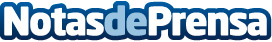 Convocatoria en Altitud en S. Luis de Potosí—MEXNATACION Convocatoria en Altitud en S. Luis de Potosí—MEX Datos de contacto:Nota de prensa publicada en: https://www.notasdeprensa.es/convocatoria-en-altitud-en-s-luis-de-potosi-mex Categorias: Otros deportes http://www.notasdeprensa.es